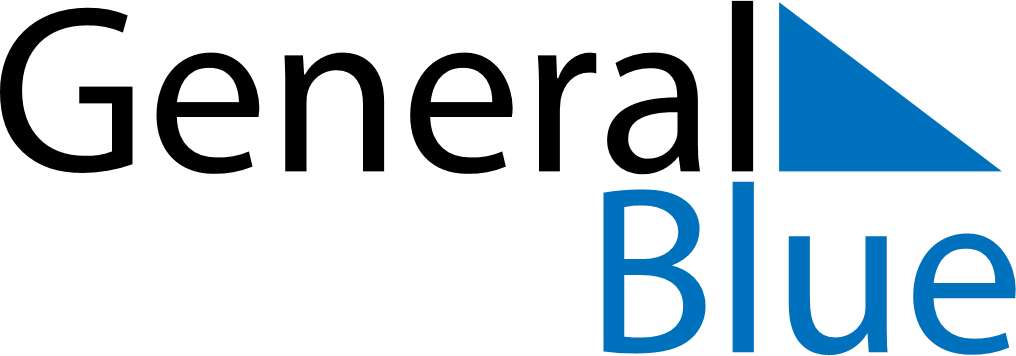 May 2024May 2024May 2024May 2024May 2024May 2024Tallboda, OEstergoetland, SwedenTallboda, OEstergoetland, SwedenTallboda, OEstergoetland, SwedenTallboda, OEstergoetland, SwedenTallboda, OEstergoetland, SwedenTallboda, OEstergoetland, SwedenSunday Monday Tuesday Wednesday Thursday Friday Saturday 1 2 3 4 Sunrise: 5:02 AM Sunset: 8:46 PM Daylight: 15 hours and 44 minutes. Sunrise: 4:59 AM Sunset: 8:48 PM Daylight: 15 hours and 48 minutes. Sunrise: 4:57 AM Sunset: 8:50 PM Daylight: 15 hours and 53 minutes. Sunrise: 4:54 AM Sunset: 8:53 PM Daylight: 15 hours and 58 minutes. 5 6 7 8 9 10 11 Sunrise: 4:52 AM Sunset: 8:55 PM Daylight: 16 hours and 3 minutes. Sunrise: 4:50 AM Sunset: 8:57 PM Daylight: 16 hours and 7 minutes. Sunrise: 4:47 AM Sunset: 9:00 PM Daylight: 16 hours and 12 minutes. Sunrise: 4:45 AM Sunset: 9:02 PM Daylight: 16 hours and 16 minutes. Sunrise: 4:42 AM Sunset: 9:04 PM Daylight: 16 hours and 21 minutes. Sunrise: 4:40 AM Sunset: 9:06 PM Daylight: 16 hours and 26 minutes. Sunrise: 4:38 AM Sunset: 9:08 PM Daylight: 16 hours and 30 minutes. 12 13 14 15 16 17 18 Sunrise: 4:36 AM Sunset: 9:11 PM Daylight: 16 hours and 34 minutes. Sunrise: 4:34 AM Sunset: 9:13 PM Daylight: 16 hours and 39 minutes. Sunrise: 4:31 AM Sunset: 9:15 PM Daylight: 16 hours and 43 minutes. Sunrise: 4:29 AM Sunset: 9:17 PM Daylight: 16 hours and 47 minutes. Sunrise: 4:27 AM Sunset: 9:19 PM Daylight: 16 hours and 52 minutes. Sunrise: 4:25 AM Sunset: 9:21 PM Daylight: 16 hours and 56 minutes. Sunrise: 4:23 AM Sunset: 9:23 PM Daylight: 17 hours and 0 minutes. 19 20 21 22 23 24 25 Sunrise: 4:21 AM Sunset: 9:25 PM Daylight: 17 hours and 4 minutes. Sunrise: 4:19 AM Sunset: 9:27 PM Daylight: 17 hours and 8 minutes. Sunrise: 4:17 AM Sunset: 9:29 PM Daylight: 17 hours and 12 minutes. Sunrise: 4:15 AM Sunset: 9:31 PM Daylight: 17 hours and 15 minutes. Sunrise: 4:14 AM Sunset: 9:33 PM Daylight: 17 hours and 19 minutes. Sunrise: 4:12 AM Sunset: 9:35 PM Daylight: 17 hours and 23 minutes. Sunrise: 4:10 AM Sunset: 9:37 PM Daylight: 17 hours and 26 minutes. 26 27 28 29 30 31 Sunrise: 4:09 AM Sunset: 9:39 PM Daylight: 17 hours and 30 minutes. Sunrise: 4:07 AM Sunset: 9:41 PM Daylight: 17 hours and 33 minutes. Sunrise: 4:06 AM Sunset: 9:43 PM Daylight: 17 hours and 37 minutes. Sunrise: 4:04 AM Sunset: 9:44 PM Daylight: 17 hours and 40 minutes. Sunrise: 4:03 AM Sunset: 9:46 PM Daylight: 17 hours and 43 minutes. Sunrise: 4:01 AM Sunset: 9:48 PM Daylight: 17 hours and 46 minutes. 